Client Intake Form- Therapeutic MassagePersonal InformationName: ______________________________________________ Date: ___________ Phone: ___________________Address: ______________________________________________________________________________________City/State/Zip: _________________________________________________________________________________Email: _____________________________________ Date of Birth: ___________Occupation: _________________Emergency Contact: ____________________________________________Phone: __________________________The following information will be used to help plan safe and effective massage sessions. Please answer the questions to the best of your knowledge.Date of Initial Visit__________________________________Have you had a professional massage before?          Yes          NoIf yes, how often do you receive massage therapy? _____________________________________Do you have any difficulty lying on your front, back or side?         Yes         NoIf yes, please explain ____________________________________________________________Do you have any allergies to oils, lotions, or ointments?          Yes        NoIf yes, please explain ____________________________________________________________Do you have sensitive skin?          Yes          NoAre you wearing contact lenses ( ), dentures ( ), a hearing aid ( )?Do you sit for a long hours at a workstation, computer, or driving?         Yes         NoIf yes, please describe ___________________________________________________________Do you perform any repetitive movement in your work, sports, or hobby?          Yes        NoIf yes, please describe ___________________________________________________________Do you experience stress in your work, family, or other aspect of your life?       Yes        NoIf yes, how do you think it has affected your health? _________________________________________Muscle tension ( ), anxiety ( ), insomnia ( ), irritability ( ), other ________________________________Is there a particular area of the body where are experiencing tension, stiffness, pain, or other discomfort?         Yes          NoIf yes, please identify ____________________________________________________________Do you have any particular goals in mind for this massage session?          Yes        NoIf yes, please explain ____________________________________________________________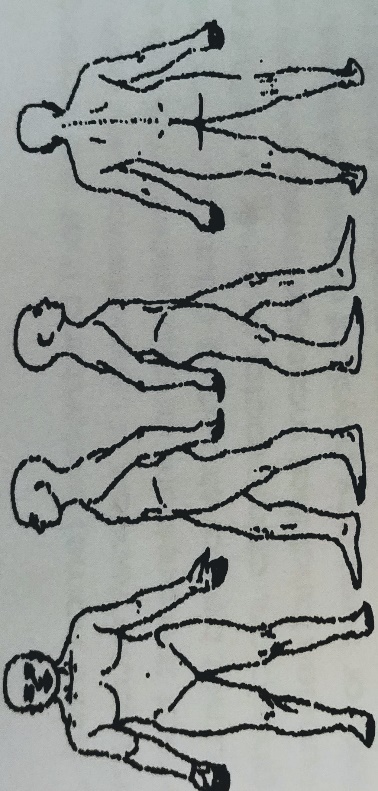 Medical HistoryIn order to plan a massage session that is safe and effective, we need some general information about your medical history.Are you currently under medical supervision?   Yes         NoIf yes, please explain ______________________________________________________________Do you see a chiropractor?          		     Yes         No       If yes, how often? _________________________________Are you currently taking any medication?	     Yes         NoIf yes, please list _______________________________________________________________________________Are you on any blood thinners?         	     Yes         NoHave you suffered from stroke before?       	     Yes         NoPlease check any condition listed below that applies to you:( ) contagious skin condition	( ) phlebitis( ) open sores or wounds		( ) deep vein thrombosis/blood clots( ) easy bruising			( ) joint disorder/rheumatoid arthritis/osteoarthritis/tendonitis( ) recent accident or injury	( ) osteoporosis( ) recent fracture			( ) epilepsy( ) recent surgery			( ) headaches/migraines( ) artificial joint			( ) cancer( ) strains/sprains			( ) diabetes( ) current fever			( ) decreased sensation ( ) swollen glands			( ) back/neck problems( ) allergies/sensitivity		( ) Fibromyalgia( ) heart condition 		( ) TMJ( ) high or low blood pressure	( ) carpal tunnel syndrome( ) circulatory disorder		( ) tennis elbow( ) varicose veins			( ) pregnancy    If yes, how many months? ___________________( ) atherosclerosis			( ) strokePlease explain any condition that you have marked above _____________________________________________________________________________________________________________________________________________________________________________________________________________________________________________________________________________________Is there anything else about your health history that you think would be useful for your massage practitioner to know to plan a safe and effective massage session for you? ____________________________________________________________________________________________________________________________________________________________________Draping will be used during the session- only the area being worked on will be uncovered. Clients under the age of 17 must be accompanied by a parent or legal guardian during the entire session. Informed written consent must be provided by the parent or legal guardian for any client under the age of 17.I, _____________________________________ (print name) understand that the massage I receive is provided for the basic purpose of relaxation and relief of muscular tension. If I experience any pain or discomfort during this session, I will immediately inform the therapist so that the pressure and/or strokes may be adjusted to my level of comfort. I further understand that massage should not be construed as a substitute for medical examination, diagnosis, or treatment, and that I should see a physician, chiropractor, or other qualified medical specialist for: any spinal or skeletal adjustments, diagnosis, prescriptions, or treatment for any physical or mental illness, and that nothing said in the course of the session, given, should be construed as such. Because massage should not be performed under certain medical conditions, I affirm that I have stated all my known medical conditions and answered all questions honestly. I agree to keep the therapist updated as to any changes in my medical profile and understand that there shall be no liability on the therapist’s part should I fail to do so.Signature of client ___________________________________________________________ Date ____________________________Signature of Massage Therapist ________________________________________________ Date _____________________________GuidelinesTimeClient will show up on timeClient will give a 24-hour cancellation notice otherwise the client will be billed for the session, which is $72/hr, regardless of insuranceA session can be lengthened based on the therapist’s scheduleIf a client shows up late for an appointment, the client will be billed for a full session and treated for the remaining time of the session. Appointments starting 15 minutes late will be rescheduled.If an emergency occurs for either the client or the therapist, the session may be rescheduled based on a mutual agreement.ConfidentialityThe therapist does not share information about the session with othersIf the client would like the therapist to send a note to a physician, the client must make the request in writingTreatmentThe client determines which piece of clothing to be removedThe therapist discusses what is most helpful for the specific treatment; however, the client makes the final decisionThe client determines which areas not to treat (i.e. no foot strokes due to being ticklish); likewise, the therapist determines which areas not to treat (i.e. genitals, breasts)The client will remain covered at all times and only the area being worked on will be uncoveredThe client needs to communicate the pain level to the therapistThe therapist does not talk to the client during the session unless to inquire about the level of pressure or pain; if otherwise indicated, the client needs to take the leadTreatment is provided in a specific designated space that is used solely for massage and where the client’s privacy is assuredAny person under the age of 17 years old must be accompanied by an adult during the treatmentIf the client would like another person (i.e. spouse, friend) to observe the session, that may occur provided the person adheres to the established boundariesNo sexual behavior/intonation is toleratedPaymentPayment is due at the time of serviceGift certificates area available and are paid in advance of service; certificates are to be used within 1-year time frameThe following are normal responses to relaxation and/or touch which sometimes occur during massage. You need to not be embarrassed nor suppress them: movement or release of intestinal gas, crying, laughing, strong emotions, sighing, groaning, yawning, softening of muscle tissue, cognitive or felt memories, stomach gurgling, or the need to change position. AgreementWe agree to adhere to the specific boundaries. If for some reason the client cannot adhere to the boundaries, the therapist will discuss a course of action that may result in a right to refuse treatment of the client.Client Signature ______________________________________________ Date ______________ Copy Rec’d ________Massage Therapist’s Signature __________________________________  Date ______________